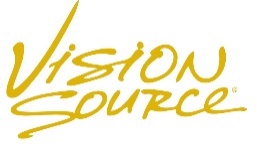 Thank you for choosing us for your eyecare needs.  We are delighted to have you as a patient and appreciate the confidence you have placed in us.   Please take a moment to review / complete the following information to ensure that it is current and accurate.  If you have any questions, please do not hesitate to ask.Title:	First Name:   MI:   Last Name: Preferred Name:  Patient’s Sex:  Date of Birth:	       SSN: 	Preferred Language:                                                       Race: ☐ Black ☐ Asian ☐ White ☐ Native ☐ Other_______________           ☐ Decline      Ethnicity: ☐   Hispanic/Latino     ☐   Not Hispanic/Latino  ☐ Other___________ ☐ Decline  Address: 	City:      State:       Zip Code:			 Cell Phone: 	Work Phone:   Home Phone: Emergency Contact Name: Phone:Email Address: Employer/Occupation:Guardian or Person Responsible for Account:Have you had the Flu Shot this year?    ☐  Yes           ☐  No Height:_____’______”     ☐  Decline Weight: ________LBS     ☐   DeclinePRIMARY INSURANCE INFORMATIONName of Primary Insurance:              		Insured’s Full Name:			Primary Insured’s ID Number: Group Number: Primary Insured’s Sex: Patient’s Marital Status:				Patient’s Relationship to Insured:		Primary Insured’s Occupation: Primary Insured’s Date of Birth:					SECONDARY INSURANCE INFORMATIONName of Secondary or Medical Insurance: Insured’s Full Name: Insured’s ID Number: Group Number: Secondary Insured’s Sex:Patient Relationship to Insured: Secondary Insured’s Occupation: Secondary Insured’s Date of Birth:Please note that Mount Vernon Vision Source will bill the above insurance and the information is accurate for our billing office.  Please initial PATIENT HISTORY AND INFORMATIONWhat is the main reason for today’s exam? SPECTACLE HISTORYI currently wear glasses:  ☐ Full-time:  ☐ Part-Time:  CONTACT LENS HISTORYI currently wear contacts: ☐ Full-time:  ☐ Part-time:  		Current Brand:  List all Eye Drops you use (OTC and RX):How often used    ☐ DAILY     ☐OCCASIONALLY     ☐ RARELYMark boxes to those that apply.  Boxes left unmarked will be considered a NOEYE HISTORYPRIMARY CARE PHYSICIANClinic Name: Primary Care Physician: Date of Last Visit:Y           N         N/APregnant or Nursing:GENERAL HEALTH CONDITIONFAMILY HISTORY (include only grandparents, parents, and siblings)SOCIAL HISTORYHow often do you consume alcohol?	 ☐ NEVER   ☐ OCCASIONALY   ☐ DAILYDo you have?  ☐ Hepatitis:  ☐ HIV:  ☐ STDs:  How often do you smoke/use tobacco products?  ☐ CURRENT EVERY DAY SMOKER   ☐ CURRENT OCCASIONAL SMOKER☐ FORMER SMOKER		☐ NEVER SMOKER☐ DECLINE TO ANSWER☐ Blindness:   ☐ Headaches☐ Itching:  ☐ Eye Turn (Strabismus):   ☐ Blurred Vision ☐ Burning☐ Lazy Eye: ☐ Double Vision:  ☐ Excess Tearing/Watering☐ Keratoconus☐ Eyes hurt or tired☐ Dryness  ☐ Glaucoma:  ☐ Halos around lights:  ☐ Feel sand/gritty  ☐ Cataracts:  ☐ Bothered by light/sun:  ☐ Flashing Lights    ☐ Macular Degeneration:  ☐ Frequent styes☐ Floaters or Spots  ☐ Retinal Detachment ☐ Eyes frequently red:  Eye InjuriesEye SurgeriesHow many hours a day do you use a computer?Describe any visual symptoms from computer use:☐ Migraines   ☐ Arthritis:  ☐ Cardiovascular (high blood pressure, etc.):  ☐ Multiple Sclerosis:   ☐ Allergies/Hay Fever☐ Stroke☐ Diabetes☐ Asthma:  ☐ Anemia:  ☐ Thyroid☐ Emphysema:  ☐ Cancer:☐ Poor Vision:☐ Cancer☐ Blindness:  ☐ Diabetes:  ☐ Eye Turn:  ☐ High Blood Pressure:  ☐ Lazy Eye:  ☐ Stroke:  ☐ Glaucoma:  ☐ Thyroid Disease☐ Cataracts:  ☐ Other Inherited Disease:  ☐ Macular Degeneration:  If other, what Disease?☐ Retinal Detachment:  